SCENARIJ POUČAVANJA	I. 	OPĆI PODATCI O VJERONAUČNOM SATU Škola: OŠ Bedekovčina Razred: 4. aDatum: 20.10.2021.Vjeroučiteljica: Marica CeljakNastavna tema: ZEMLJA JE BOŽJA I NAŠA KUĆANastavna tema: Zemlja je Božja i naša kuća ISHODI: navesti različite načine na koje ljudi traže Boga (dive se ljepoti i zagonetnosti svijeta, raduju se životu, boje se nesreće i neizvjesnosti, traže odgovore u raznim religijama…)navesti da je Bog Stvoritelja koji sve stvara dobrodetaljnije opisati biblijsko stvaranje svijeta i čovjeka ispripovijedati biblijski tekst Tajna Božjeg stvaranja i Edenski vrtprepoznati kojemu dijelu Biblije pripadaju biblijski tekstovi, Staromu ili Novomu zavjetuobjasniti povezanost biblijskih poruka s konkretnim životom i njihovo značenje prepoznati slikoviti govor i izdvojiti poruke odabranih slikovitih biblijskih tekstova.navesti primjere odgovornoga ponašanja prema stvorenome svijetu (ekologija) izraziti stav zahvalnosti prema Bogu StvoriteljuMetodički sustav: Kombinirani Oblici rada:  frontalni individualni Aktivnosti učenika: Molitva, razgovor, slušanje, pisanje, čitanje Nastavna sredstva i pomagala Nastavna pomagala: ploča, kreda  , računalo, TVPažin, Ivica; Pavlović, Ante. 2021. Darovi vjere i zajedništva, udžbenik za katolički vjeronauk četvrtoga razreda osnovne škole, Kršćanska sadašnjost, Zagreb.Petković, Tihana; Volf, Ana; Pažin, Ivica; Pavlović, Ante. 2021. Darovi vjere i zajedništva, radna bilježnica za katolički vjeronauk četvrtoga razreda osnovne škole, Kršćanska sadašnjost, Zagreb.Mrežna stranicaKurikulum nastavnog predmeta Katolički vjeronauk za osnovne škole i gimnazije u Republici Hrvatskoj https://narodne-novine.nn.hr/clanci/sluzbeni/2019_01_10_216.html AKTIVNOSTIMeditativno - molitveni početak  „Tko stvori? „-pjesmaUvod u temu https://youtu.be/9elxR5xgofM -gledanje animiranog videozapisa i izdvajanje poruka iz videozapisa,  komentiranje porukaNajava teme Uputiti učenike da ćemo u nekoliko sljedećih sati razmišljati kako djelovati u duhu Božje poruke sadržane u knjizi Postanka i djelovanju sv.Franje Asiškog Aktivnosti-učenici istražuju kako je nastao svemir i zemlja, uspoređuju što o tome govori znanost ,a što Biblijaučenici igraju igru otkrivanja izuma baziranih na stvorenjima iz prirode https://eknjige.ks.hr/web-reader/darovi-vjere-i-zajednistva/68-učenici zaključuju :Bog je svijet povjerio nama ljudima – da ga čuvamo i obrađujemo. Briga i zaštita okoliša naziva se EKOLOGIJA. -učenici odlaze u prirodu - uočavaju kako ljudi u njihovom mjestu vode brigu o okolišu , predlažu aktivnosti kojima će poboljšati stanje okoliša -učenici  provode aktivnosti koje su predložiliVrednovanje i evaluacija  zadaci iz radnog lista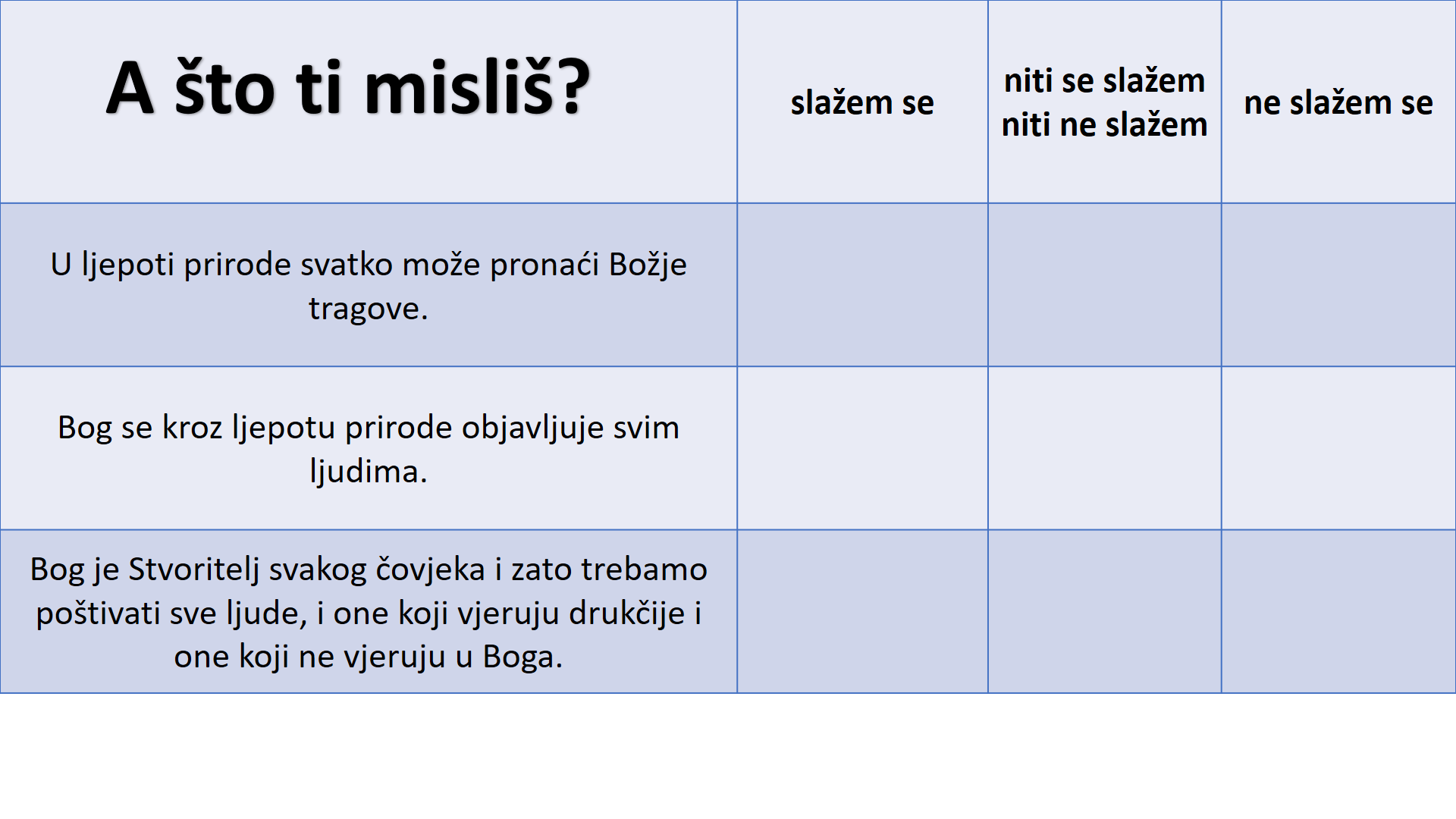 Meditativno-molitveni završetak „Vijek hvaljen budi“ ISHODI MEĐUPREDMETNE TEME: održivi razvoj:odr A.3.1. Objašnjava osnovne sastavnice prirodne raznolikosti. odr A.3.2. Analizira načela i vrijednosti ekosustava. odr A.3.3. Razmatra uzroke ugroženosti prirode. odr A.3.4. Objašnjava povezanost ekonomskih aktivnosti sa stanjem u okolišu i društvu. 